創業に必要な『４つの分野』を総合的に学び、創業計画書の作成を目指す講座です。実務に精通する講師陣が実例をふんだんに盛り込みながら、すぐに使える形で創業ノウハウをレクチャーいたします。創業に必要な人脈づくりにも最適です。この機会に一緒に夢の実現を目指しましょう。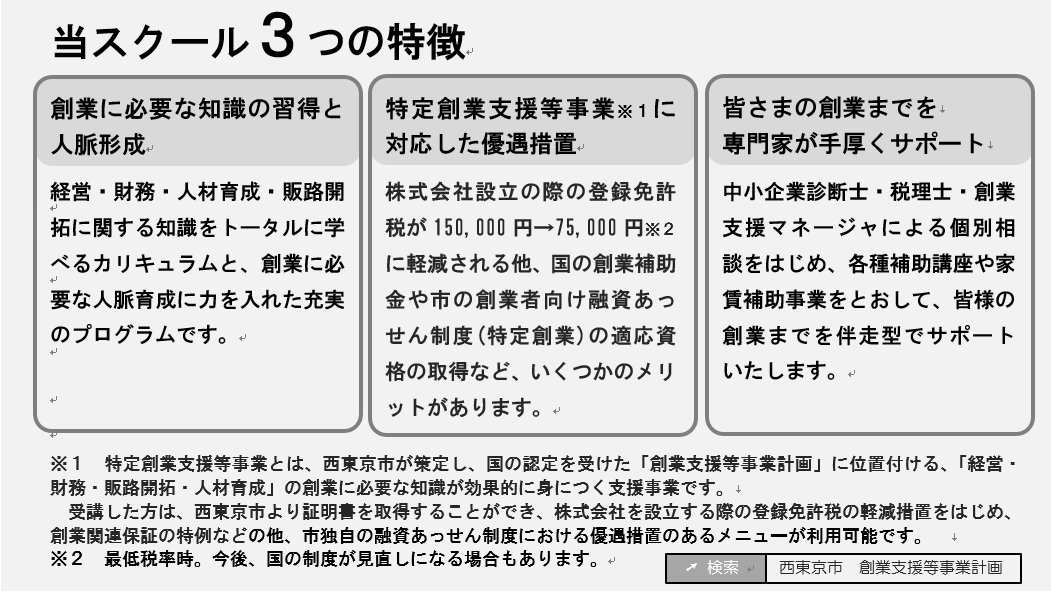 【日  時】 9月6日、13日、20日、27日、10月11日　　いずれも金曜日　午前9時30分～12時30分【定　員】　30名（先着順）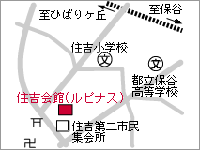 【参加費】 全5回　3,000円（初日に集金します。途中欠席されても返金いたしません）
【保　育】　満１歳以上未就学児。　500円/回　※6名先着順　【会　場】 住吉会館　ルピナス2階　研修室 (住吉町六丁目15番6号)【対　象】　創業・起業に関心のある方、創業されて間もない方【申込方法】　下記申し込み情報をご記入の上、ＦＡＸ（042－463-7311）またはホームページ（http://www.nishitokyo-sougyou.net/）にて、お申し込みください。カリキュラム　各回 9:30～12:30【主催・問合せ先】　西東京創業支援・経営革新相談センター
HP：　http://www.nishitokyo-sougyou.net/　電話：０４２－４６１－６６１１西東京市創業スクール申込書西東京市創業スクール申込書西東京市創業スクール申込書西東京市創業スクール申込書西東京市創業スクール申込書西東京市創業スクール申込書西東京市創業スクール申込書西東京市創業スクール申込書西東京市創業スクール申込書フリガナ性別男・女男・女年齢才氏名性別男・女男・女年齢才住所〒　 　－　　電話番号メールメールメール創業について・まだ具体的でない 　　　・創業準備中 　・すでに創業している （業種：　　　　　     　　　　年　　月に創業）　　　　　・まだ具体的でない 　　　・創業準備中 　・すでに創業している （業種：　　　　　     　　　　年　　月に創業）　　　　　・まだ具体的でない 　　　・創業準備中 　・すでに創業している （業種：　　　　　     　　　　年　　月に創業）　　　　　・まだ具体的でない 　　　・創業準備中 　・すでに創業している （業種：　　　　　     　　　　年　　月に創業）　　　　　・まだ具体的でない 　　　・創業準備中 　・すでに創業している （業種：　　　　　     　　　　年　　月に創業）　　　　　・まだ具体的でない 　　　・創業準備中 　・すでに創業している （業種：　　　　　     　　　　年　　月に創業）　　　　　・まだ具体的でない 　　　・創業準備中 　・すでに創業している （業種：　　　　　     　　　　年　　月に創業）　　　　　・まだ具体的でない 　　　・創業準備中 　・すでに創業している （業種：　　　　　     　　　　年　　月に創業）　　　　　保育のお子様お名前（　　　　　　　　　　）　フリガナ（　   　　　　　　 　　　）
9月6日時の年齢〈月齢〉（　　　　）保育希望日（　　　　　　　　　　）お名前（　　　　　　　　　　）　フリガナ（　   　　　　　　 　　　）
9月6日時の年齢〈月齢〉（　　　　）保育希望日（　　　　　　　　　　）お名前（　　　　　　　　　　）　フリガナ（　   　　　　　　 　　　）
9月6日時の年齢〈月齢〉（　　　　）保育希望日（　　　　　　　　　　）お名前（　　　　　　　　　　）　フリガナ（　   　　　　　　 　　　）
9月6日時の年齢〈月齢〉（　　　　）保育希望日（　　　　　　　　　　）お名前（　　　　　　　　　　）　フリガナ（　   　　　　　　 　　　）
9月6日時の年齢〈月齢〉（　　　　）保育希望日（　　　　　　　　　　）お名前（　　　　　　　　　　）　フリガナ（　   　　　　　　 　　　）
9月6日時の年齢〈月齢〉（　　　　）保育希望日（　　　　　　　　　　）お名前（　　　　　　　　　　）　フリガナ（　   　　　　　　 　　　）
9月6日時の年齢〈月齢〉（　　　　）保育希望日（　　　　　　　　　　）お名前（　　　　　　　　　　）　フリガナ（　   　　　　　　 　　　）
9月6日時の年齢〈月齢〉（　　　　）保育希望日（　　　　　　　　　　）開催日講師9月6日(金)事業構想・経営理念
講師　HerbNet　代表　浅川絢子氏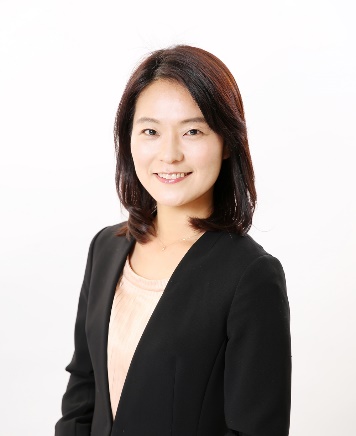 行政と連携した創業支援や女性の就労支援サポート事業の企画・実施に従事。多摩地域を中心に、年間講演数は70本以上。年間サポート者数は250名以上。　西東京創業支援・経営革新相談センター 創業支援マネージャ。西東京市『ハンサムMama』プロジェクトコーディネータ。9月13日(金)税務・会計・事業開始の手続き
講師　 樋渡順税理士事務所　樋渡順氏
都内の税理士法人に勤務後、ひばりが丘にて独立開業。相続、不動産税務をはじめ、個人の確定申告や法人成りを年間30件以上担当している。地元の小中学校で行う租税教室の講師も担当し、未来を担う子供たちの教育にも力を入れている。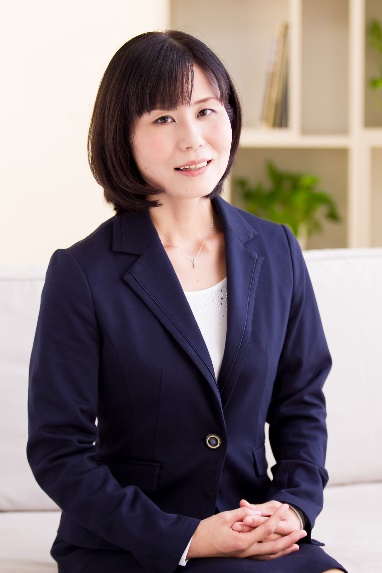 9月20日(金)マーケティング・販売戦略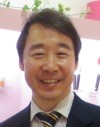 講師　ひめの企画　代表　姫野裕基氏　企業研修・講演、中小企業のマーケティング支援、近年は創業塾の講師として活躍中。友人とのITベンチャー設立、2009年たい焼き店の開業、2011年には化粧筆専門店「筆家かまくら」を開業と自身三度の創業を経験している。9月27日(金)雇用・人材育成　　事業計画書の書き方講師　ドリームサポート社会保険労務士法人　代表社員　安中繁氏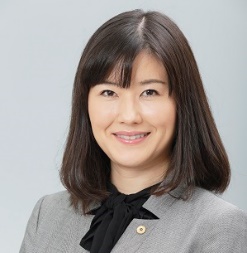 2007年安中社会保険労務士事務所を開設。2015年4月法人化し代表社員に就任。約300社の顧問先企業のために労務紛争の未然防止、社内活性化のための人事制度構築支援等の業務にあたる。
大学、新聞社、地方自治体、各種経営者団体で講演実績多数。 10月11日(金)ビジネスプラン発表会